                                                                                                                                  ПРОЕКТ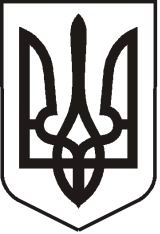 УКРАЇНАЛУГАНСЬКА   ОБЛАСТЬПОПАСНЯНСЬКА  МІСЬКА  РАДАВИКОНАВЧИЙ КОМІТЕТРIШЕННЯ  20 грудня 2013                              м. Попасна	                                   №Про затвердження звіту про оцінку та  рецензію 3/100 частки вбудованого нежилого приміщення, розташованогоза адресою: м. Попасна Луганської обл.,вул. Первомайська, 48      Розглянувши звіт про оцінку  та рецензію 3/100 частки вбудованого нежилого приміщення, яке розташоване  за адресою: м. Попасна Луганської обл., вул. Первомайська, 48,  загальною площею 32,4 кв. м.,  керуючись Законами України  «Про місцеве самоврядування в Україні», «Про приватизацію невеликих державних підприємств (малу приватизацію)» в редакції від 20.11.2003р., виконком Попаснянської міської ради ВИРІШИВ:Затвердити звіт про оцінку майна від 30.11.2013 р.  та рецензію на нього, а саме  3/100  частки  вбудованого нежитлового приміщення, яке розташоване за адресою: м. Попасна Луганської обл., вул. Первомайська, 48,  загальною площею 32,4 кв. м. (додається).                   Міський голова                                                                   Ю.І.ОнищенкоПідготувала Шмельова 2 10 89                                                                                                                                                                                                                                                                                                                                                                                                                                                                                                                                                                                                                                                                                                                                                                                                                                    